Assessment Guidance Risk AssessmentRisk AssessmentRisk AssessmentRisk AssessmentRisk AssessmentRisk Assessment for the activity ofSouthampton University Badminton ClubSouthampton University Badminton ClubDate20/09/22Unit/Faculty/DirectorateStudents’ UnionAssessorCharlotteCharlotteLine Manager/SupervisorSigned offPART A PART A PART A PART A PART A PART A PART A PART A PART A PART A PART A (1) Risk identification(1) Risk identification(1) Risk identification(2) Risk assessment(2) Risk assessment(2) Risk assessment(2) Risk assessment(3) Risk management(3) Risk management(3) Risk management(3) Risk managementHazardPotential ConsequencesWho might be harmed(user; those nearby; those in the vicinity; members of the public)InherentInherentInherentResidualResidualResidualFurther controls (use the risk hierarchy)HazardPotential ConsequencesWho might be harmed(user; those nearby; those in the vicinity; members of the public)LikelihoodImpactScoreControl measures (use the risk hierarchy)LikelihoodImpactScoreFurther controls (use the risk hierarchy)Unintended collision with other players/equipmentsprains, strains, bruising, fractures and head injuryplayers3412Drills and training are run and directed by qualified coach. Ensure all nets and net posts are in the correct position.  Players sent to medical staff if problem, immediately icing injury. 224Training supervised by competent badminton England qualified club personnel. Skill level of drills appropriate too skill levels of players. Suitable footwear to be worn for indoor sports. Which is checked by club members.  Advise players to check court for shuttles before starting a game or practice. Warn less experienced players about this hazard.Incorrect techniquechronic injury due to poor technique or training disciplineplayers339All players are at high level, if a player is performing poor technique, this can be rectified by multiple members of the club.224Competent coaches and players able to advise, To proactively monitor physical conditioning of players. Coaches to ensure that appropriate warm up/cool down and flexibility drills included in every training session. Club is led on a group warm up which included sprints, and flexibility workLoss of balancesprains, strains, bruising, fractures and head injury.players248Drills and training are run and directed by qualified coach. Players sent to medical staff if problem, immediately icing injury.133Training supervised by competent badminton England qualified club personnel. Skill level of drills appropriate too skill levels of players. Suitable footwear to be worn for indoor sports.Exhaustionhypoglycaemia, nausea, fainting and/ or vomitingPlayers 248Players are monitored by coaches, all players are encouraged to bring drinks to hydrate in between games.133Competent badminton England coach to supervise and proactively monitor players in all training sessions. Sugary drink to be brought by coaches to each session.DehydrationIllness from dehydrationplayers248Drinking water available at all S&W facilities.133Competent Badminton England qualified coach to supervise and proactively monitor players in all training sessions. Water available at venue. Players required to bring their own water bottle to all club sessions.Slip on dirty floorBruising, fractures, sprains, head injuryplayers248All players wear indoor court shoes and aim to keep courts clean144Jubilee sports hall staff to use “V Mop” to clean courts after fitness classes/ events before training sessions where people bring dirt in.COVID-19 Infection sickness, coughing, raised temperate, increased illness transmissionplayers, coaches, jubilee sports centre staff, friends and family of players, coaches and staff members3412Players should not attend training if they are feeling ill, and should test for COVID-19 if possible. They should not come back to training until they are feeling fully better, or until they test negative if they are COVID-19 positive. 2While at training, players should not share water bottles, and should only use water fountains to fill their bottles, not to drink directly from. Players should practise regular handwashing, especially before and after training. Players should avoid hand-to-hand contact where possible, and should thank each other for matches by touching rackets rather than shaking hands.PART B – Action PlanPART B – Action PlanPART B – Action PlanPART B – Action PlanPART B – Action PlanPART B – Action PlanPART B – Action PlanPART B – Action PlanRisk Assessment Action PlanRisk Assessment Action PlanRisk Assessment Action PlanRisk Assessment Action PlanRisk Assessment Action PlanRisk Assessment Action PlanRisk Assessment Action PlanRisk Assessment Action PlanPart no.Action to be taken, incl. CostBy whomTarget dateTarget dateReview dateOutcome at review dateOutcome at review dateEnsure that coaching sessions are led by a qualified coach Committee10/10/2210/10/2215/12/22Sugary drink to be brought to each session.Coach10/10/2210/10/2215/12/22Require players required to bring their own water bottle to all club sessions.Committee10/10/2210/10/2215/12/22Jubilee sports hall staff to use “V Mop” to clean courts after fitness classes/ events before training sessions where people bring dirt in.Committee to ask Jubilee sports hall staff to do this when necessary10/10/2210/10/2215/12/22Ensure that players are practicing good hand hygiene, avoiding hand-to-hand contact, and using facilities (such as the water fountains) safelycommittee10/10/2210/10/2215/12/22Responsible manager’s signature: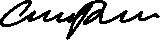 Responsible manager’s signature:Responsible manager’s signature:Responsible manager’s signature:Responsible manager’s signature:Responsible manager’s signature:Responsible manager’s signature:Responsible manager’s signature:Print name: Charlotte PreecePrint name: Charlotte PreecePrint name: Charlotte PreecePrint name: Charlotte PreeceDate:Print name:Print name:DateEliminateRemove the hazard wherever possible which negates the need for further controlsIf this is not possible then explain whySubstituteReplace the hazard with one less hazardousIf not possible then explain whyPhysical controlsExamples: enclosure, fume cupboard, glove boxLikely to still require admin controls as wellAdmin controlsExamples: training, supervision, signagePersonal protectionExamples: respirators, safety specs, glovesLast resort as it only protects the individualLIKELIHOOD5510152025LIKELIHOOD448121620LIKELIHOOD33691215LIKELIHOOD2246810LIKELIHOOD11234512345IMPACTIMPACTIMPACTIMPACTIMPACTImpactImpactHealth & Safety1Trivial - insignificantVery minor injuries e.g. slight bruising2MinorInjuries or illness e.g. small cut or abrasion which require basic first aid treatment even in self-administered.  3ModerateInjuries or illness e.g. strain or sprain requiring first aid or medical support.  4Major Injuries or illness e.g. broken bone requiring medical support >24 hours and time off work >4 weeks.5Severe – extremely significantFatality or multiple serious injuries or illness requiring hospital admission or significant time off work.  LikelihoodLikelihood1Rare e.g. 1 in 100,000 chance or higher2Unlikely e.g. 1 in 10,000 chance or higher3Possible e.g. 1 in 1,000 chance or higher4Likely e.g. 1 in 100 chance or higher5Very Likely e.g. 1 in 10 chance or higher